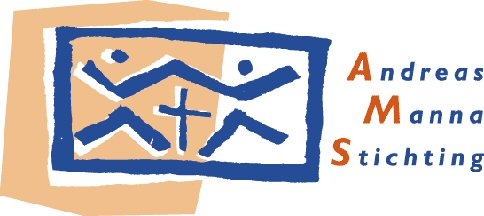 Inschrijfformulier Afrikaloop 2022U kunt zich op de volgende manier inschrijven. U vult onderstaande tabellen in en stuurt dit formulier naar onderstaand adres. U kunt dit op twee manieren doen: U vult het formulier digitaal in op uw computer en zendt het ingevulde formulier via e-mail naar onderstaand e-mailadres.U print het formulier uit en vult deze op papier in. Het ingevulde formulier zendt u via de post naar onderstaand postadres. 
E-mail: 	afrikaloop@andreasmanna.orgPost: 		Andreas Manna Stichting/AFRIKALOOPKrista SchutteDe Pulle 227908 RK, HoogeveenUitgebreide informatie over de Afrikaloop kunt u vinden in een apart document op de website. Sinds de invoering van de nieuwe wet AVG zijn wij als organisatie verplicht uw toestemming te vragen om gemaakte foto’s en opnames tijdens de Afrikaloop te gebruiken ter promotie van de Afrikaloop. In onderstaand opgaveformulier kunt u hiervoor toestemming geven.* Doorhalen wat niet van toepassing is* Doorhalen wat niet van toepassing isPersoonlijke gegevensPersoonlijke gegevensPersoonlijke gegevensPersoonlijke gegevensAchternaam:M / V*Voornaam:Adres:Postcode:Woonplaats:E-mailadres:Telefoon:Mobiele nummerVoor gebruik tijdens de Afrikaloop:Geboortedatum:Toestemming gebruik foto en opnames :Ja/nee*Ja/nee*Wilt u informatie van de AMS ontvangen?:Ja/nee*Ja/nee*Opgave AfrikaloopOpgave AfrikaloopOpgave AfrikaloopOpgave AfrikaloopOpgave AfrikaloopOpgave AfrikaloopOpgave AfrikaloopOpgave AfrikaloopOpgave AfrikaloopOpgave AfrikaloopOpgave AfrikaloopOpgave AfrikaloopOpgave AfrikaloopOpgave AfrikaloopOpgave AfrikaloopWandelenWandelenWandelenWandelenWandelenWandelenWandelenWandelenWandelenLift heenLift heenLift heenLift heenLift terugLift terugLift terugEtappesDatumDatum± 10 km± 10 km± 15 km± 15 km± 25 km± 25 km± 25 km± 35 km± 35 km€ 5,-€ 5,-€ 5,-€ 5,-€ 5,-€ 5,-€ 5,-Hoogeveen –De wijk15 oktober15 oktoberDe Wijk – Ruinerwold16 oktober16 oktoberRuinerwold – Uffelte17 oktober17 oktoberUffelte – Beilen18 oktober18 oktoberBeilen – Pesse19 oktober19 oktoberPesse – Echten20 oktober20 oktoberEchten – Hoogeveen21 oktober21 oktobern.v.t.n.v.t.Wilt u gebruik maken van de wandeldienst? Wilt u gebruik maken van de wandeldienst? Wilt u gebruik maken van de wandeldienst? Ja / Nee*Ja / Nee*Ja / Nee*Ja / Nee*Ja / Nee*Ja / Nee*Fotoboekje€ 25,99€ 25,99Ja / Nee*Ja / Nee*Ja / Nee*T-shirt€ 25,99€ 25,99Maat:Maat:Maat:SSSMMLLLXLXXLXXLXXXLT-shirt€ 25,99€ 25,99Maat:Maat:Maat:Wilt u een overnachting op minicamping Schonewille te Nieuweroord voor 20 euro per staplaats per nacht?Wilt u een overnachting op minicamping Schonewille te Nieuweroord voor 20 euro per staplaats per nacht?Wilt u een overnachting op minicamping Schonewille te Nieuweroord voor 20 euro per staplaats per nacht?Wilt u een overnachting op minicamping Schonewille te Nieuweroord voor 20 euro per staplaats per nacht?Wilt u een overnachting op minicamping Schonewille te Nieuweroord voor 20 euro per staplaats per nacht?Wilt u een overnachting op minicamping Schonewille te Nieuweroord voor 20 euro per staplaats per nacht?Wilt u een overnachting op minicamping Schonewille te Nieuweroord voor 20 euro per staplaats per nacht?Ja/Nee*Ja/Nee*Indien ja: graag aankruisen voor welke nachten u hier gebruik van wilt maken.Indien ja: graag aankruisen voor welke nachten u hier gebruik van wilt maken.Indien ja: graag aankruisen voor welke nachten u hier gebruik van wilt maken.Indien ja: graag aankruisen voor welke nachten u hier gebruik van wilt maken.Indien ja: graag aankruisen voor welke nachten u hier gebruik van wilt maken.Indien ja: graag aankruisen voor welke nachten u hier gebruik van wilt maken.Indien ja: graag aankruisen voor welke nachten u hier gebruik van wilt maken.Indien ja: graag aankruisen voor welke nachten u hier gebruik van wilt maken.Indien ja: graag aankruisen voor welke nachten u hier gebruik van wilt maken.Vrijdag 14 okt.Zaterdag15 okt.Zondag 16 okt.Maandag17 okt.Dinsdag18 okt. Woensdag19 okt. Donderdag20 okt. Donderdag20 okt. Vrijdag21 okt. 